СОВЕТ МОГОЧИНСКОГО СЕЛЬСКОГО ПОСЕЛЕНИЯМОЛЧАНОВСКИЙ РАЙОН, ТОМСКАЯ ОБЛАСТЬРЕШЕНИЕ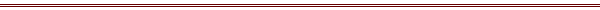 27.10.2017											    № 6с. МогочиноВ целях приведения муниципального правового акта в соответствии с действующим законодательством Совет Могочинского сельского поселения РЕШИЛ:Внести в решение Совета Могочинского сельского поселения от 13.11.2015 года №106 «Об утверждении Положения о бюджетном процессе в Могочинском сельском поселении Молчановского района Томской области» следующие изменения:в Положении о бюджетном процессе в Могочинском сельском поселении Молчановского района Томской области, утвержденном указанным решением:1) пункт 13.5 статьи 13 изложить в следующей редакции: «13. Составление проекта бюджета Могочинского сельского поселения основывается на:положениях послания Президента Российской Федерации Федеральному Собранию Российской Федерации, определяющих бюджетную политику (требования к бюджетной политике) в Российской Федерации;основных направлениях бюджетной и налоговой политики Могочинского сельского поселения;прогнозе социально-экономического развития Могочинского сельского поселения;бюджетном прогнозе (проекте бюджетного прогноза, проекте изменений бюджетного прогноза) на долгосрочный период;2) абзац второй пункта 16.1. статьи 16 изложить в следующей редакции: «основные направления бюджетной и налоговой политики Могочинского сельского поселения».Опубликовать настоящее решение в официальном печатном издании «Информационный бюллетень» и разместить на официальном сайте муниципального образования «Могочинское сельское поселение».Настоящее Решение вступает в силу со дня опубликования в официальном печатном издании «Информационный бюллетень».Контроль над исполнением настоящего решения возложить на контрольно-правовой комитет Совета Могочинского сельского поселения.Председатель Совета Могочинского сельского поселения, Глава Могочинского сельского поселения			      А.В. Детлукова 